МБОУ «Школа-интернат №2» г.РязаниМероприятие, приуроченное к 23 февраля«Турнир настоящих рыцарей»среди учащихся 5-9 классовПодготовлено  воспитателем Парниковой Еленой Юрьевной2016 годСпортивно-игровая программа «Турнир настоящих рыцарей»В каждом конкурсе принимает участие 1 представитель от класса.При себе иметь маршрутный лист (выдается ответственным за мероприятие перед началом турнира)15.02.2016 в 8.00 – организационный сбор представителей (1 человек) от каждого класса  в спортивном залеРезультаты испытаний оцениваются между 5-7 классами и 8-9 классами.Марш бросок – каждый участник турнира должен пробежать дистанцию (с препятствиями) на скорость. Побеждает участник, показавший лучший результат.Разведка донесла – необходимо разгадать зашифрованное предложение.(за определенное время)Например: КЛАСС  ___________ОТВЕТ    начало атаки утром_Баскетбольное кольцо – каждому участнику дается 5 попыток забросить мяч со штрафной линии в баскетбольное кольцо. (присуждаются баллы по количеству попаданий)Шашечный турнир – участники играют 3 партии в шашки (присуждаются баллы по количеству побед)«Эх, силушка богатырская!» -  подтягивание. (3 балла – участник,  подтянувшийся больше всех; 2 балла – второй результат, 1 балл – 3 результат, 0,5 балла – кто показал наименьший результат).«Ворошиловский стрелок» - стрельба по мишеням из лазерного пистолета, 5 попыток. (баллы присуждаются по количеству попаданий)«Музыкальный коктейль» - музыкальные загадки, песни перевертыши. 5 заданий. (баллы присуждаются  по количеству  правильно отгаданных песен).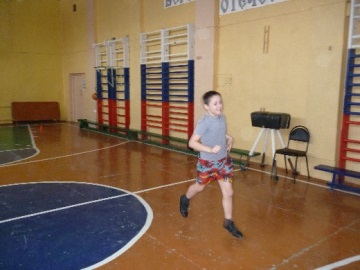 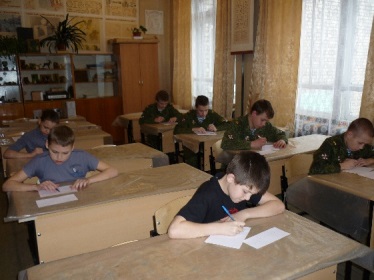 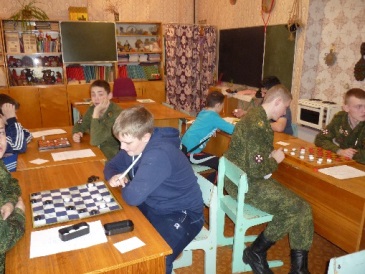 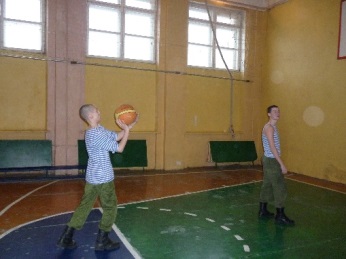 ПриложениеМАРШРУТНЫЙ ЛИСТ СПОРТИВНО-ИГРОВОЙ ПРОГРАММЫ«Турнир настоящих рыцарей»_______ класс№Название конкурсаДата и время проведенияМесто проведенияОтветственный1.«Марш бросок»15.02.14.00- 14.30Спортивный залБорщева Л.И.2.«Разведка донесла»15.02.15.00 – 15.30Кабинет ИЗООстапец В.В.3.«Баскетбольное кольцо»16.0214.00 - 14.30Спортивный залАфанасьева В.С.4.«Шашечный клуб»16.02.15.00-16.00Кабинет технологииПарникова Е.Ю.5.«Эх, силушка богатырская»17.02.14.00 -14.30Спортивный залБорщева Л.И.6.«Ворошиловский стрелок»17.02.16.30-17.00Кабинет технологииМихайловский А.Т.7.«Музыкальный коктейль»18.02.14.00-14.30Кабинет музыкиМарукова Н.Р.Подведение итогов19.02.Борщева Л.И.Парникова Е.Ю.__  ..  ___  .  _  ..  __.  __ ____ __ __.  __ __.  ____  .  __..  .  __  __.  __  .__ __ ____  __№ кабинетаДата проведенияНазвание конкурсаФамилия, имя участника конкурсаНабранные баллыПодпись ответственного за конкурсСпорт.зал15.02.14.00-14.30«Марш бросок»Каб.ИЗО15.02 15.00-15.30«Разведка донесла»Спорт.зал16.02.14.00-14.30«Баскетбольное кольцо»Каб. технологии16.02 15.00-16.00«Шашечный клуб»Спорт.зал17.02 14.00-14.30«Эх, силушка богатырская»Каб.технологии17.0216.30-17.00«Ворошиловский стрелок»Каб.музыки18.0213.00-14.30«Музыкальный коктейль»Итоги  турнира:Итоги  турнира: